Amsterdam, 30 januari — D-Link introduceert zijn langverwachte nieuwe lid van de SmartBeam™-familie met dual-band, de Cloud Gigabit Router N600 (DIR-845L). De nieuwe router is uitgerust met dual-bandtechnologie en mydlink™ Cloud Services. Deze belangrijke functies zorgen voor betere prestaties voor consumenten die applicaties gebruiken die veel bandbreedte vereisen. Ook beschikken zij met de mydlink Cloud Services over hun eigen persoonlijke cloud, zodat ze hun thuisnetwerk overal ter wereld in de gaten kunnen houden.Dankzij SmartBeamTM Technology kunnen consumenten genieten van de beste draadloze internetverbinding. De router beschikt namelijk over zes ingebouwde antennes, die zich dynamisch instellen om het signaal te versterken. Hierdoor worden zelfs draadloze apparaten bereikt die andere draadloze producten niet kunnen bereiken, zoals bijvoorbeeld op de bovenste verdieping van een woonhuis. Deze technologie, waarop patent is aangevraagd, garandeert dat consumenten altijd de beste ononderbroken verbinding hebben tijdens het streamen van bijvoorbeeld films of online gamen.The Cloud Gigabit Router N600 is uitgerust met dual-bandtechnologie, zodat consumenten beschikken over twee draadloze netwerken in één; de 2,4Ghz- en 5Ghz-frequenties. Dit betekent dat consumenten kunnen e-mailen of browsen op de 2,4Ghz-frequentie en tegelijkertijd zonder onderbrekingen HD-content zoals video kunnen bekijken op de minder belaste 5Ghz-frequentie.Dankzij mydlink™ Cloud Services kunnen gezinnen en huiseigenaren zorgeloos hun thuisnetwerk op afstand beheren. E-mailalerts houden consumenten op de hoogte van nieuwe of ongewenste apparaten die verbinding proberen te maken met hun netwerk. Ook kunnen ouders met de gratis mydlink™ app realtime in de gaten houden welke websites hun kinderen bezoeken, ongeacht waar ze zijn of hoe laat het is.Deze router is eenvoudig te installeren dankzij SharePort™ Mobile. Deze technologie maakt eenvoudig delen van bestanden, video’s en muziek mogelijk vanaf elke pc of mobiel apparaat via een usb-stick die wordt aangesloten op de router, de gebruiksvriendelijke SharePort Mobile app of een compatibele webbrowser.De DIR-845L heeft een adviesprijs van €139,95 incl BTW. -Einde bericht-Belangrijke functies en eigenschappen:ConnectiviteitGigabit WAN poort voor breedband internet enmaximale verbindingsnelheid Vier Gigabit LAN ports Zes antennes met SmartBeamTM  Technology IPv6 ondersteuningOndersteunt DLNA, voor het delen van bestanden vanaf aangesloten DLNA-compatible apparaten, zoals gameconsoles, mediaspelers en aangesloten televisiesMobile AppsGratis mydlink™ Lite app voor het openen, weergeven en op afstand beheren van uw netwerk met behulp van de app of via de mydlink™ webportaal Stream media naar mobiele apparaten met behulp van de SharePort™ Mobile-app voor iOS en Android™ QRS Mobiele app om het netwerk met behulp van een mobiel apparaat aan te sluitenVeiligheidDual active firewalls (NAT/SPI) om traffic te beheren en inbraken te voorkomenWiFi Protected Setup (WPS) voegt veilig apparaten op het netwerk toe met een druk op de knopWPA/WPA2 wireless encryption beschermt het netwerk met behulp van mobiele apparaten Eenvoudig InstallerenWeb browser setup en installatieQRS (Quick Router Setup) Mobile app om de router te installeren vanaf smart phone of tabletPers contact:Niels BroekhofGraylingTel: +31 (0)20 575 4008Email: niels.broekhof@grayling.comD-LinkD-Link is een van ’s werelds toonaangevende leveranciers van netwerkproducten voor particulieren, bedrijven en telefonie- en breedbandoperators. D-Link ontwerpt, ontwikkelt en produceert netwerkproducten die switching, draadloze producten, breedband, opslag, ip-camera’s en cloudgebaseerd netwerkbeheer integreren. D-Link Norra Europa (Scandinavië en de Benelux) heeft vestigingen in Brussel, Helsinki, Haparanda, Kopenhagen, Oslo en Stockholm. www.dlink.nl                                  PERSBERICHT
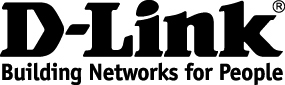 D-Link introduceert langverwachte dual-band router met SmartBeam™ Technology Cloud Gigabit Router N600 beschikt over geïntegreerde dual-bandtechnologie voor vloeiende streaming en betere prestaties